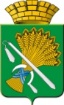 АДМИНИСТРАЦИЯ КАМЫШЛОВСКОГО ГОРОДСКОГО ОКРУГАП О С Т А Н О В Л Е Н И Еот 18.12.2023 № 1432О внесении изменений в «Примерное положение об оплате труда работников муниципальных казенных учреждений Камышловского городского округа, в отношении которых администрация Камышловского городского округа осуществляет функции и полномочия учредителя», утвержденное постановлением администрации Камышловского городского округа от 20.12.2021 г. №969В соответствии с Трудовым кодексом Российской Федерации, постановлением главы Камышловского городского округа от 03.08.2010 г. №1307 «О введении новых систем оплаты труда работников муниципальных бюджетных, автономных и казенных учреждений Камышловского городского округа», в целях совершенствования системы оплаты труда работников муниципальных организаций Камышловского городского округа, в отношении которых администрация Камышловского городского округа осуществляет функции и полномочия учредителя, администрация Камышловского городского округаПОСТАНОВЛЯЕТ:Внести в «Примерное положение об оплате труда работников муниципальных казенных учреждений Камышловского городского округа, в отношении которых администрация Камышловского городского округа осуществляет функции и полномочия учредителя», утвержденное постановлением администрации Камышловского городского округа от 20.12.2021 №969, следующие изменения:1.1. п.39 главы 5 изложить в следующей редакции:«39. Повышающий коэффициент за выполнение важных (особо важных) и ответственных (особо ответственных) работ устанавливается к минимальным размерам окладов по квалификационным разрядам рабочих по профессиям, при выполнении важных (особо важных) и ответственных (особо ответственных) работ на срок выполнения указанных работ, но не более 1 года.Решение о применении указанного повышающего коэффициента принимает руководитель учреждения с учетом обеспечения указанных выплат финансовыми средствами. Размер повышающего коэффициента за выполнение важных (особо важных) и ответственных (особо ответственных) работ - до 2,0.Профессии рабочих, выполняющих важные (особо важные) и ответственные (особо ответственные) работы, утверждаются локальным актом соответствующего учреждения.»;1.2. п.п. 6 пункта 60 главы 7 изложить в следующей редакции:«6) в связи с юбилейными датами (50,55, 60, лет со дня рождения);».2. Руководителям муниципальных казенных учреждений, в отношении которых администрация Камышловского городского округа осуществляет функции и полномочия учредителя, руководствоваться примерным положением при разработке локальных нормативных актов.3. Настоящее постановление разместить на официальном сайте Камышловского городского округа и опубликовать в газете «Камышловские известия».4. Контроль исполнения настоящего постановления оставляю за собой.ГлаваКамышловского городского округа                                               А.В. Половников